Publicado en Madrid el 01/07/2024 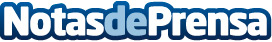 El Grupo Merca2 premia la defensa de la marca España de José Luis Bonet, la excelencia empresarial, la carrera profesional de Sonsoles Ónega y la lucha contra el Sarcoma de Ewing de La Fundación La Sonrisa de MaríaEstos galardones reconocen la excelencia económica, social y empresarial de las empresas, directivos y personalidades que hayan destacado por su impulso a la economía española y a su sector empresarial dentro y fuera de nuestras fronterasDatos de contacto:Verónica OrihuelaMerca2630786581/ 910523923Nota de prensa publicada en: https://www.notasdeprensa.es/el-grupo-merca2-premia-la-defensa-de-la-marca Categorias: Nacional Comunicación Madrid Emprendedores Eventos Solidaridad y cooperación Premios http://www.notasdeprensa.es